Приложение № 3ТРЕБОВАНИЯ К ЭКИПИРОВКЕ УЧАСТНИКОВ Первенства Санкт-Петербурга по киокусинкай среди мальчиков и девочек, юношей и девушек, юниоров и юниорок (весовые категории, ката, ката-группа), Чемпионата Санкт-Петербурга по киокусинкай среди мужчин и женщин (весовые категории, ката, ката-группа) и спортивного мероприятия «Весенний Кубок» по киокусинкай среди мужчин мальчиков и девочек (весовые категории, ката, ката-группа)Каждый участник 8-9, 10-11, 12-13, 14-15, 16-17 лет, а также 35 лет и старше, допущенный к соревнованиям в весовых категориях, должен иметь индивидуальное защитное снаряжение.Защитное снаряжение должно быть белого цвета, в хорошем состоянии – чистое, целое, без потертостей с потерей цвета.Протекторы на голень и подъем стопы чулочного типа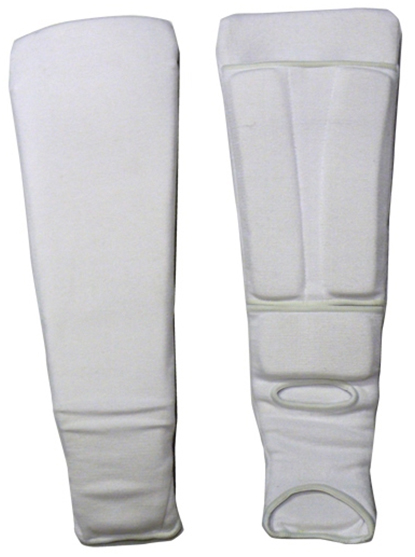 Разрешается использовать протекторы на голень и подъем стопы в виде эластичного чулка белого цвета с использованием уплотнителя толщиной не менее . Использование пластиковых щитков, вставок запрещено.Перчатки на кисти рук с обязательной защитой суставов 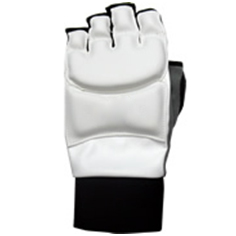 Толщина уплотнителя должна быть не менее 1 см. Использование пластиковых вставок запрещено.Шлем на голову с обязательной защитой подбородка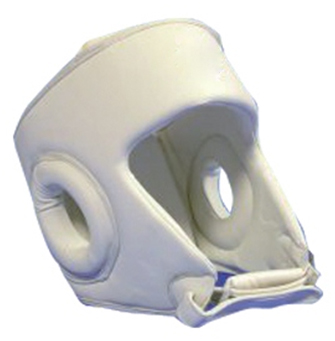 Протектор на грудь – девочки, девушки, юниоркиУчастницам разрешается использовать протектор на грудь следующего образца: верхняя граница протектора – не выше уровня вторых ребер, нижняя граница протектора – не ниже края реберных дуг, боковые границы протектора – по передним подмышечным линиям; протектор должен защищать как минимум грудь. Протектор может иметь пластиковые элементы, но они должны быть прикрыты уплотнителем толщиной не менее 1 см.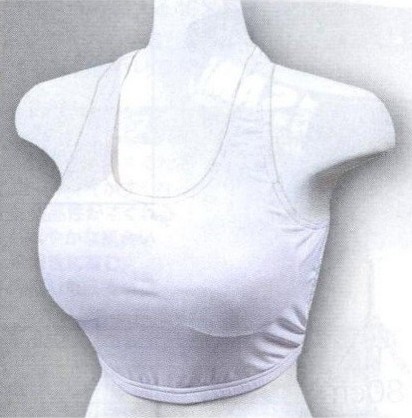 Запрещается использовать жесткие пластиковые протекторы на грудь.Паховый протектор (раковина) – мальчики, юноши, юниоры, мужчины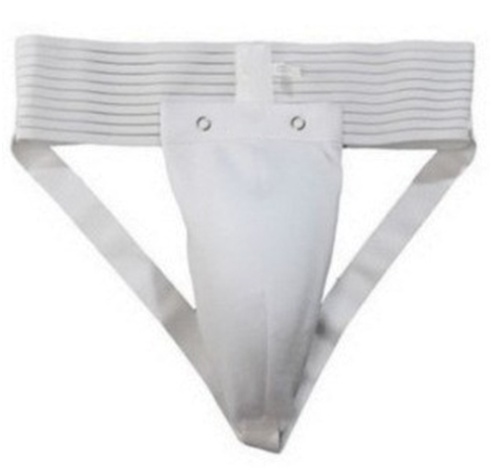 Паховый протектор (раковина) для девушек и юниорок – по желанию.Капа (протектор ротовой полости) – по желанию, кроме случая, когда спортсмен носит брекеты.Кроме этого, участники 8-9, 10-11 лет обязаны использовать защитный жилет стандарта IKO, который будет предоставлен организаторами.Каждый участник категории мужчин и женщин, допущенный к соревнованиям в весовых категориях, должен иметь индивидуальное защитное снаряжение.Защитное снаряжение должно быть белого цвета, в хорошем состоянии – чистое, целое, без потертостей с потерей цвета.Протектор на грудь – женщиныУчастницам разрешается использовать протектор на грудь следующего образца: верхняя граница протектора – не выше уровня вторых ребер, нижняя граница протектора – не ниже края реберных дуг, боковые границы протектора – по передним подмышечным линиям; протектор должен защищать как минимум грудь. Протектор может иметь пластиковые элементы, но они должны быть прикрыты уплотнителем толщиной не менее 1 см.Запрещается использовать жесткие пластиковые протекторы на грудь.Паховый протектор (раковина) – мужчиныПаховый протектор (раковина) для девушек и юниорок – по желанию.Капа (протектор ротовой полости) – по желанию, кроме случая, когда спортсмен носит брекеты.Все защитное снаряжение должно быть предоставлено на комиссию по допуску. При соответствии снаряжения комиссией по допуску на каждую единицу снаряжения будет поставлен штамп о допуске снаряжения. Участие в поединках в снаряжении без штампов не допускается.